TURİZM FAKÜLTESİ DEKANLIĞINAAşağıda bilgileri bulunan okulunuz öğrencisiyim, aşağıda belirtmiş olduğum mazeretimden dolayı kaydımın dondurulmasını istiyorum.Gereğini arz ederim.Öğrencinin;	İmza										.......................Kayıt Dondurma Nedeni:     Sağlık Sorunları     Askerlik     Maddi ve Ailevi Nedenler     DiğerNedeni:…………………………………………………………………………………..……………….İskenderun Teknik Üniversitesi Ön Lisans Ve Lisans Öğretim Ve Sınav Yönetmeliği MADDE 31 – (1) Öğrencinin;  haklı ve geçerli bir nedenle kayıt yaptıramaması, bu Yönetmeliğin 30 üncü maddesinde sayılan önemli ve haklı nedenleri ve sorunları bulunması veya öğrenimlerine katkıda bulunacak Üniversite dışı burs, staj ve araştırma gibi imkanların doğması durumunda, ilgili birimin yönetim kurulu kararı ile öğrencilere kanuni zorunluluk halleri dışında en çok iki yarıyıla kadar izin verilebilir. Bu tür izin süreleri, azami öğretim süresine eklenir. Ancak, bu tür izinler ile ilgili başvuruların, öğretim yarıyılının en geç ilk dört haftası içinde yapılması gerekir.  Adı SoyadıTC Kimlik No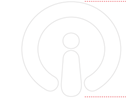 Okul NoBölüm/ABDKayıt Donduracağı Akademik Yıl ve DönemiTelefonAdresEKLERSağlık RaporuFakirlik İlmühaberiTutukluluk BelgesiAskerlik BelgesiDiğer Nedenler